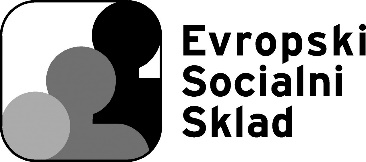 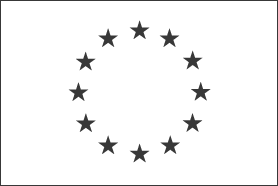 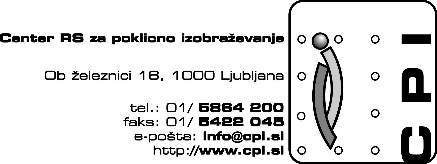 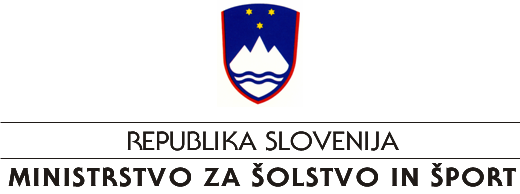 PROGRAM POSVETA OPRAKTIČNEM IZOBRAŽEVANJU4. september 2008Kraj: Ministrstvo za šolstvo in šport, Masarykova 16, Ljubljana, Velika dvorana, pritličjeDELAVNICE8.30 – 9.15Registracija udeležencevRegistracija udeležencev9.15 – 9.30Uvodni nagovor Metke Zevnik direktorice Centra RS za poklicno izobraževanjeUvodni nagovor Metke Zevnik direktorice Centra RS za poklicno izobraževanje9.30 – 10.00Zakonski in finančni okviri za izvajanje praktičnega izobraževanja pri nas, , Ministrstvo za šolstvo in športZakonski in finančni okviri za izvajanje praktičnega izobraževanja pri nas, , Ministrstvo za šolstvo in šport10.00 – 10.30Pogled delodajalcev na praktično usposabljanje z delom, Franci Jezeršek, Hiša kulinarike JezeršekPogled delodajalcev na praktično usposabljanje z delom, Franci Jezeršek, Hiša kulinarike Jezeršek10.30 – 11.00Analiza razlik po obstoječih izobraževalnih programih: problemi in dileme, , Center RS za poklicno izobraževanjeAnaliza razlik po obstoječih izobraževalnih programih: problemi in dileme, , Center RS za poklicno izobraževanje11.00 – 12.00OdmorOdmor12.00 – 14.00Delo v delavnicahDelo v delavnicahDelavnica 1: Značaj praktičnega pouka v poklicnem in strokovnem izobraževanjuDelavnica 2: Kadrovski pogoji učiteljev z vidika povezovanja teoretičnega in praktičnega izobraževanjaDelavnica 3: Praktični pouk v povezavi s praktičnim usposabljanjem z delom14.00 – 15.00Odmor za kosiloOdmor za kosilo15.00 do 16.30Poročila delavnicPoročila delavnicDiskusijaDiskusijaZaključki posvetaZaključki posveta, direktorica Centra RS za poklicno izobraževanjeEgon Pipan, predsednik Strokovnega sveta RS za poklicno in strokovno izobraževanjeDelavnicaModeratorjiPredstavniki institucijReferenti1.Značaj praktičnega pouka v poklicnem in strokovnem izobraževanjuJelka ČopMag. Metod ČešarekHelena ŽnidaričElido Bandelj, MŠŠMarko Gale, Srednja poklicna in strokovna šola Bežigrad, LjubljanaElena Simeonov, srednja gradbena, geodetska in ekonomska šola Ljubljana2. Kadrovski pogoji učiteljev z vidika povezovanja teoretičnega in praktičnega izobraževanjaAnica JustinekDr. Alenka Turičnik, ŠC PtujMarjeta Cevc, Srednja šola za gostinstvo in turizemFani Al-Mansour, Srednja poklicna in strokovna šola BežigradBeba Adamič, MŠŠ3. Praktični pouk v povezavi s praktičnim usposabljanjem z delomMag. Tatjana Patafta, MŠŠBranko Polanec, Šolski center PtujMitja Korunovski, Obrtno podjetniška zbornica